I. Выберите правильный вариант ответа:1. В средние века не существовало сословия:А) крестьян; б) феодалов; в) наёмных рабочих; г) духовенства2.Самая древняя рукописная церковная книга, найденная в Беларуси:А) «Повесть временных лет»; б) «Туровское евангелие»; в) «Русская правда»3. Кто был сеньором по отношению к герцогам и графам:А) виконты; б) бароны; в) короли; г) рыцари4.Определите одну из причин создания ВКЛ:А) ликвидация системы надельного наследственного землевладения;Б) угроза со стороны монголо-татар;В) господство натурального хозяйства;Г) угроза со стороны Византийской империи5. Кто был автором «Слова о законе и благодати»:А) Митрополит Илларион; б) Ярослав Мудрый; в) Владимир Мономах; г) Монах Нестор6.Определите княжество, в котором в 992 г. была основана епархия:А) Логойское; б) Полоцкое; в) Городенское; г) Берестейское7. «Юрьев день» ввёл:А) И.Грозный; б) И. Калита; в) Иван III; г) Василий III8. Исторический источник XIII в, который свидетельствовал о распространении на территории Беларуси письменности среди простых горожан, -это:А) летопись; б) берестяная грамота; в) житие; г) евангелие9. В битве на реке Синие Воды в 1362 г. войску  у ВКЛ противостояло войско:А) московское; б) крестоносцев; в) татарское; г) польское10. Определите событие, которое произошло первым из перечисленных:А) начало проведения аграрной  реформы “ волочная помера;Б) образование Трибунала ВКЛ;В) крестьянское восстание под руководством В. Ващилы;Г)образование протестантской конфедерации в ТоруниII. Выберите дату, которая соответствует указанному событию:III. Узнайте исторических деятелей и ответьте на вопросы: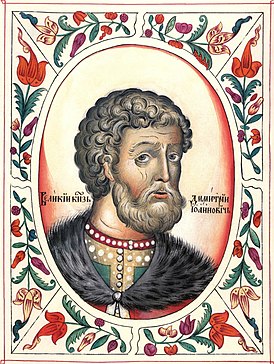 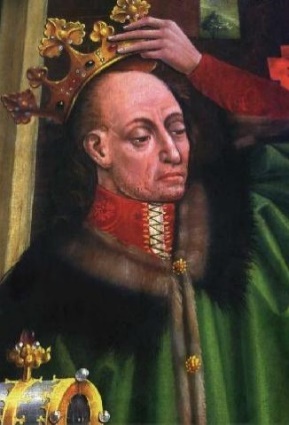 2.	1.1. назовите первого исторического деятеля2. назовите годы его правления в ВКЛ3. Какое новое имя он получил в 1386 г?4. назовите второго исторического деятеля5. назовите годы правления в ВКЛ6. какое прозвище он получил в 1380 г. и почему?IV. Подберите термин к определению:1. Грамота ордынского хана, дававшая право на княжение…2. Немецкие лирические позты-певцы, воспевающие в основном рыцарскую любовь…3.Договор о сдаче в аренду иностранным фирмам предприятий или участков земли, принадлежащих государству, с правом производственной деятельности…4. Глава правительства в Венецианской и Генуэзской республиках…5. Настоятель католического монастыря…V. 1. Прочитайте фрагмент летописного сообщения и ответьте на вопросы: В лето 6545( 1037) .Заложил Ярослав город великий, у того же града Золотые ворота; заложил и церковь святой Софии, митрополию, и затем церковь на Золотых воротах-святой Богородицы Благовещения, затем  монастырь святого Георгия и святой Ирины. И стала при нём вера христианская плодиться и расширяться, и черноризцы стали умножаться, и монастыри появляться… И собрал писцов многих, и переводили они с греческого на славянский язык. И написали они книг множество, ими же поучаются верующие люди и наслаждаются учением божественным. Как если один землю вспашет, другой же засеет, а иные жнут и едят пищу неоскудевающую,- так и этот. Отец ведь его…землю вспахал и размягчил… Этот же засеял книжными словами сердца верующих людей, а мы пожинаем, учение принимая книжное.  1. Какое прозвище получил князь, упомянутый в начале летописного сообщения? 2.Какие цели преследовал киевский князь, украшая столицу своего государства?3. На какое мероприятие отца упомянутого князя  иносказательно указывает летописец, когда пишет, что тот « землю вспахал и размягчил» ?4. Когда произошло вышеупомянутое событие и как звали отца князя Ярослава?
VI. Кому принадлежат данные высказывания:1. «Кто не умеет притворяться, тот не умеет царствовать»2. «Никто на свете-ни король, ни герцоги не смогут спасти Французское королевство, никто, кроме меня»3. «Всех советников я вожу в седле своего коня»4. «Я так люблю Францию, что предпочёл бы иметь в ней шесть государей вместо одного»5. «Париж стоит мессы»VII. Установите соответствие:  А.                 Б.                   В.  .            Г.   4.VIII. С каким процессом связаны следующие даты:1447, 1468, 1529, 1577, 1566, 1588IX. Конкурс « Эрудит»:1.Муза, покровительница истории2. Какой народ в древности называл себя эллинами?3. Создатели «узелкового письма»4. Пункты сбора дани на Руси5. Назовите последнего короля династии Пястов, который «получил Польшу деревянной, а оставил её каменной»?6. Кого называли «тушинским вором»?7. Что называли в русской армии «тюфяками»?8. Кого в средневековой Европе называли «псами господними»?9. О каком князе сказано: «Ён не піў не віна, не піва, меў розум вялікі і падпарадкаваў многія землі. Скрытна рыхтаваў свае паходы, ваяваў не столькі колькасцю, сколькі ўменнем» 1.Марафонское сражение 490 г. до н.э509 г.до н.э594 г.до н.э2.Принятие королём Польши Мешко I христианства из Рима 955 г.966 г.988 г.3.Жакерия1385 г.1327 г.1302 г.4.Начало Реформации в Германии1517 г.1417 г.1525 г.5.Присоединение Великого Новгорода к Москве1468 г.1478 г.1488 г.           Событие         Год     А) изготовление мастером Богшей(Лазарем) креста по заказу Евфросинии Полоцкой1. 862 г.Б) начало правления в Турове князя Юрия Ярославича2. 1067 г.В) битва на реке Немиге3.1157 г.Г) первое летописное упоминание о городе Полоцке4. 1161 г.